令和2年3月5日表参道・新潟館　ネスパス2020年東京オリンピック・パラリンピック期間中のイベント募集要項2020年東京オリンピック・パラリンピック開催期間中に、表参道・新潟館 ネスパスで行うイベントの出店者を次のとおり募集します。期間オリンピック期間　：令和2年7月24日（金・祝）から8月9日（日）パラリンピック期間：令和2年8月25日（火）　　から9月6日（日）募集対象者(1) 新潟県､県内の市町村又は公共的団体(2) 新潟県内に主たる事業所等を有する事業者又は団体※なお、選考にあたっては、団体や複数の事業者による応募を優先します。出店内容（次のいずれか一つ以上にあてはまるもの）訪日外国人向けの体験イベントインバウンドに向けた商品を展示・販売するもの　海外への販路拡大のための商品を展示・販売するもの　その他新潟県を広く世界にＰＲするためのもの会場　　表参道・新潟館　ネスパス　〒150-0001東京都渋谷区神宮前4-11-7　Tel： 03-5771-7711（代表）1階イベントスペース		館内スペース　約45㎡店頭（屋外）スペース　約15㎡3階展示・交流スペース		約165㎡※1階の館内スペースと店頭スペースの分割利用や、1階・3階の連動利用も可能です。使用料等各スペースならびに次の備品の使用料は全額免除します。１階イベント用備品一覧（別添のとおり）３階貸出備品リスト（別添のとおり）その他の費用については出店者のご負担となります。冷蔵又は冷凍ショーケース等はレンタル業者を紹介します。出店関係者の宿泊用に、吉池ホテルを特別価格（1泊6,000円・税込、シングルのみ）で利用できます。ホテルに直接電話で、「ネスパスのイベント関係者」である旨を伝えて申し込んでください。宿泊日の3か月前の日に予約が必要です。（住所）	東京都台東区上野3丁目19番7号　（電話）	03－3839－0141使用可能日数1階イベントスペースは3日～5日間程度3階展示・交流スペースは1日から可能申込方法別紙イベント出店申込書（1階イベントスペース、3階展示・交流スペースで別葉）に記入の上、FAXまたはメールにて提出してください。提出締切日	：令和2年4月10日（金）必着提出先	：表参道・新潟館　ネスパス　宛（FAX）03-5771-7712　（E-mail）nespace@nico.or.jp スケジュール4月10日（金）：出店申込書の締切4月20日（月）：出店決定（予定）その他諸般の事情等によりイベント開催が中止となる場合は、開催日の１か月前までにネスパスから連絡します。質問等があれば、イベント担当：03-5771-7711、E-mail：nespace@nico.or.jp)まで問い合わせてください。1階イベントスペースの利用例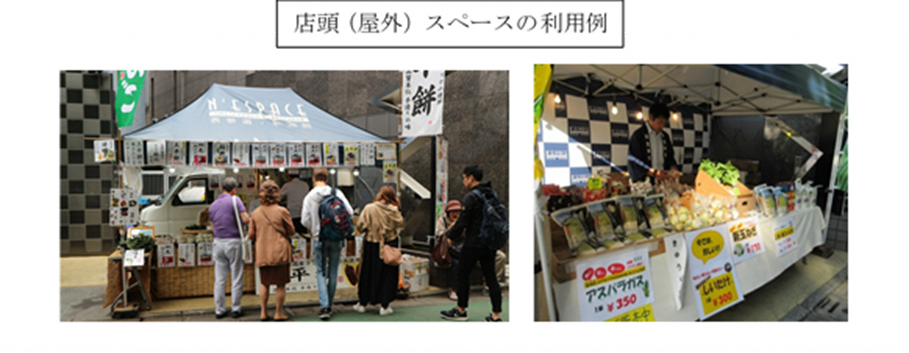 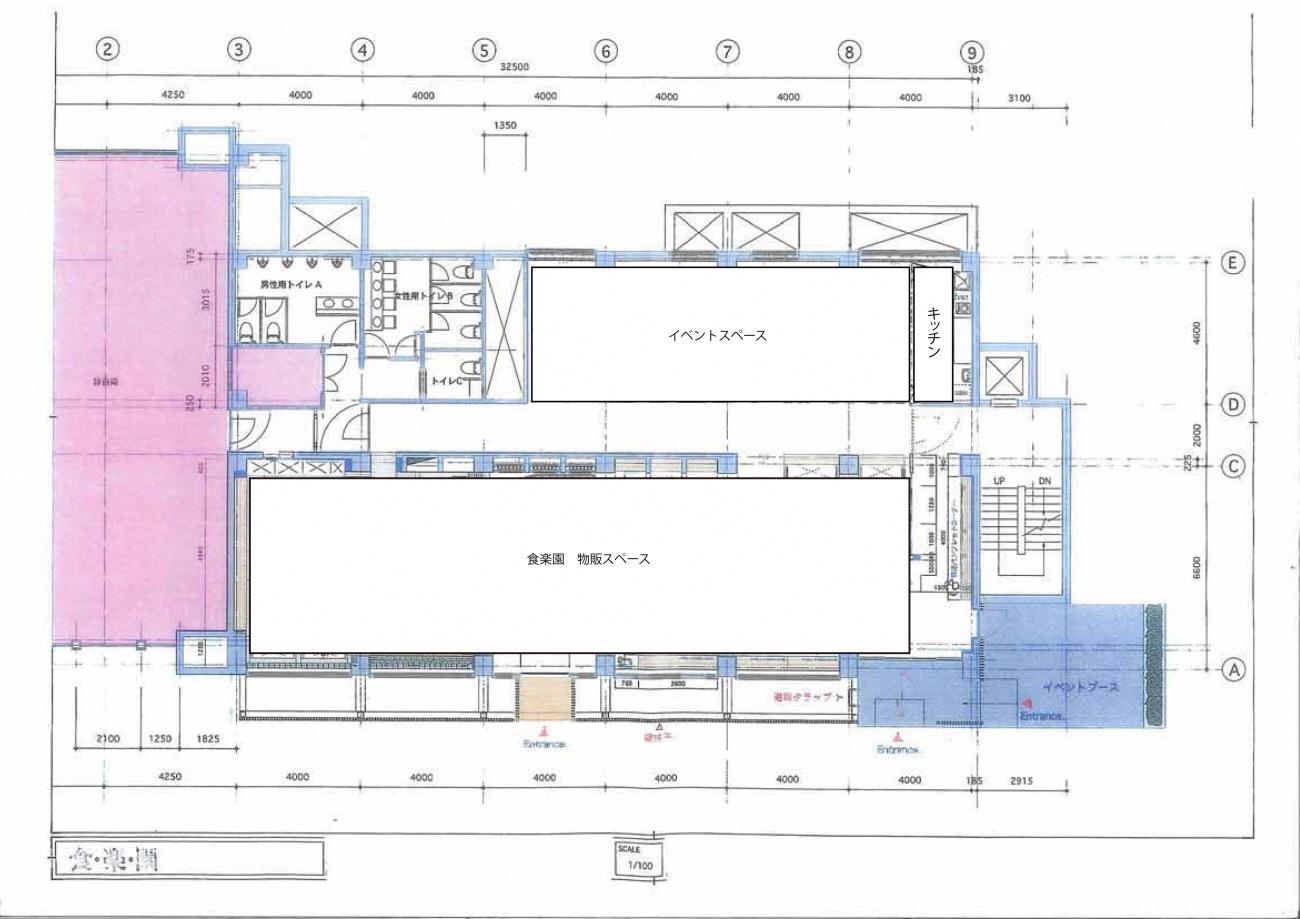 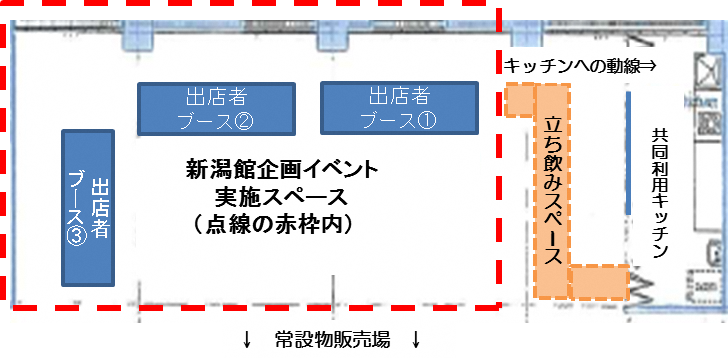 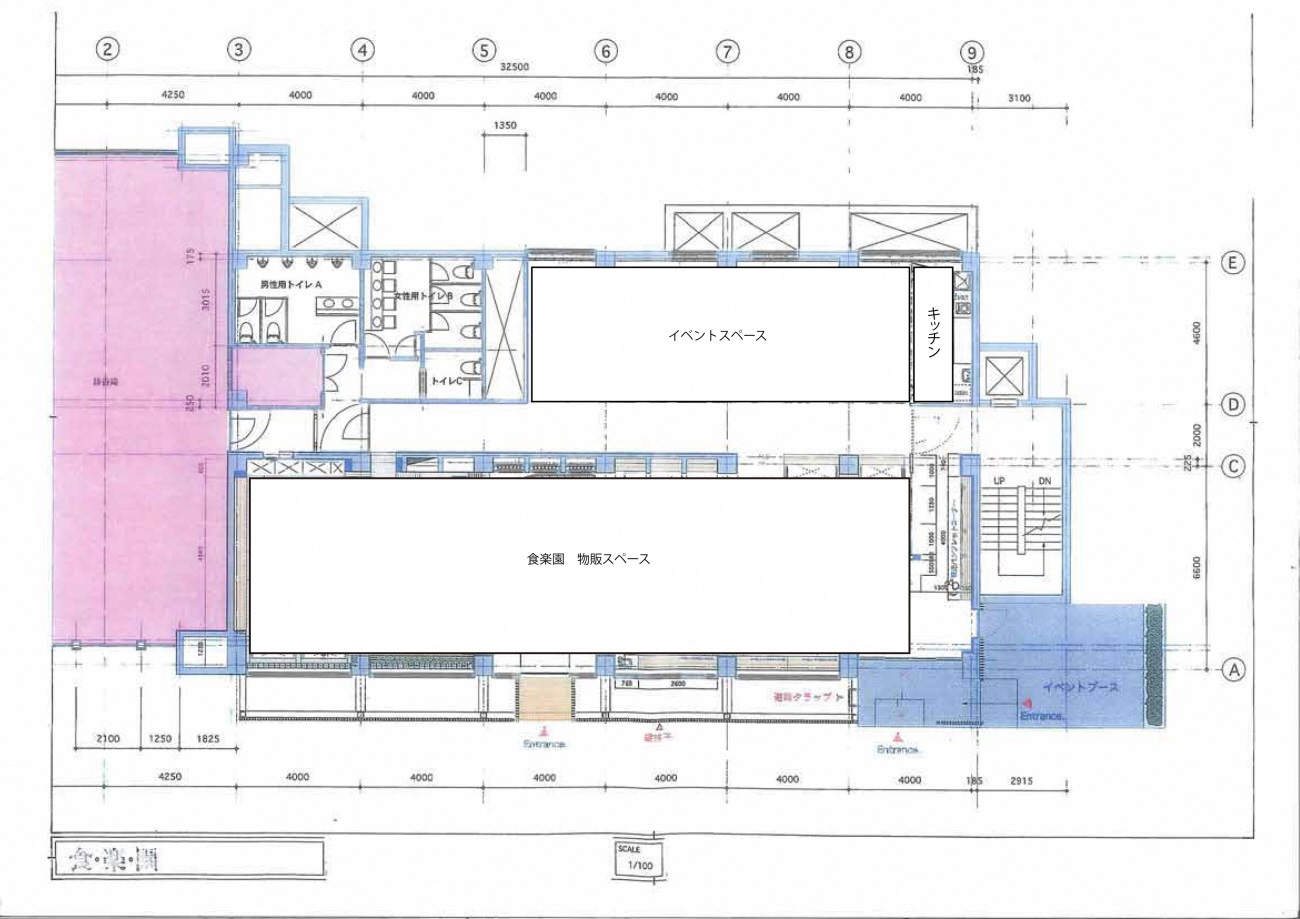 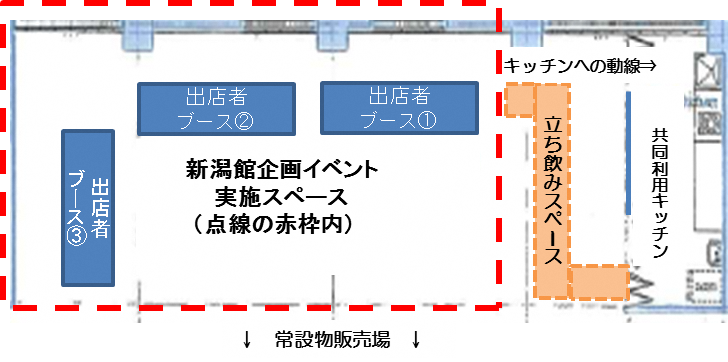 表参道・新潟館　ネスパス　1階イベントスペース2020年東京オリンピック・パラリンピック期間中のイベント申込書表参道・新潟館　ネスパス　３階展示・交流スペース2020年東京オリンピック・パラリンピック期間中のイベント申込書　１階イベント用備品一覧　3階貸出備品リスト団体名･貴社名所在地　　　　〒TEL:FAX:担当者名（携帯電話）（携帯電話）（携帯電話）（携帯電話）E-mailアドレスイベントの概要予定する商品等体験教室、展示・販売商品等出店内容(要項３)の該当項目および理由（要項３の該当項目に☑､複数可）（要項３の該当項目に☑､複数可）（要項３の該当項目に☑､複数可）（該当する理由を具体的に記入してください）（該当する理由を具体的に記入してください）（該当する理由を具体的に記入してください）（該当する理由を具体的に記入してください）出店内容(要項３)の該当項目および理由□ 訪日外国人向けの体験イベント□ インバウンドに向けた商品を展示・販売するもの□ 海外への販路拡大のための商品を展示・販売するもの□ 新潟県を広く世界にＰＲするためのもの□ 訪日外国人向けの体験イベント□ インバウンドに向けた商品を展示・販売するもの□ 海外への販路拡大のための商品を展示・販売するもの□ 新潟県を広く世界にＰＲするためのもの□ 訪日外国人向けの体験イベント□ インバウンドに向けた商品を展示・販売するもの□ 海外への販路拡大のための商品を展示・販売するもの□ 新潟県を広く世界にＰＲするためのもの（該当する理由を具体的に記入してください）（該当する理由を具体的に記入してください）（該当する理由を具体的に記入してください）（該当する理由を具体的に記入してください）ご希望スペースおよび日程（3日～5日間程度）オリンピック期間（希望に☑してください）オリンピック期間（希望に☑してください）□館内スペース　□店頭スペース　□どちらも使用□館内スペース　□店頭スペース　□どちらも使用□館内スペース　□店頭スペース　□どちらも使用□館内スペース　□店頭スペース　□どちらも使用□館内スペース　□店頭スペース　□どちらも使用ご希望スペースおよび日程（3日～5日間程度）オリンピック期間（希望に☑してください）オリンピック期間（希望に☑してください）第１希望　　　月　　日（　）から　（　　）日間第１希望　　　月　　日（　）から　（　　）日間第１希望　　　月　　日（　）から　（　　）日間第１希望　　　月　　日（　）から　（　　）日間第１希望　　　月　　日（　）から　（　　）日間ご希望スペースおよび日程（3日～5日間程度）オリンピック期間（希望に☑してください）オリンピック期間（希望に☑してください）第2希望　　　月　　日（　）から　（　　）日間第2希望　　　月　　日（　）から　（　　）日間第2希望　　　月　　日（　）から　（　　）日間第2希望　　　月　　日（　）から　（　　）日間第2希望　　　月　　日（　）から　（　　）日間ご希望スペースおよび日程（3日～5日間程度）パラリンピック期間（希望に☑してください）パラリンピック期間（希望に☑してください）□館内スペース　□店頭スペース　□どちらも使用□館内スペース　□店頭スペース　□どちらも使用□館内スペース　□店頭スペース　□どちらも使用□館内スペース　□店頭スペース　□どちらも使用□館内スペース　□店頭スペース　□どちらも使用ご希望スペースおよび日程（3日～5日間程度）パラリンピック期間（希望に☑してください）パラリンピック期間（希望に☑してください）第１希望　　　月　　日（　）から　（　　）日間第１希望　　　月　　日（　）から　（　　）日間第１希望　　　月　　日（　）から　（　　）日間第１希望　　　月　　日（　）から　（　　）日間第１希望　　　月　　日（　）から　（　　）日間ご希望スペースおよび日程（3日～5日間程度）パラリンピック期間（希望に☑してください）パラリンピック期間（希望に☑してください）第2希望　　　月　　日（　）から　（　　）日間　第2希望　　　月　　日（　）から　（　　）日間　第2希望　　　月　　日（　）から　（　　）日間　第2希望　　　月　　日（　）から　（　　）日間　第2希望　　　月　　日（　）から　（　　）日間　備考：要望等があれば記入してください貴団体･貴社名所在地　　　　〒TEL:FAX:担当者名（携帯電話）（携帯電話）（携帯電話）（携帯電話）（携帯電話）E-mailアドレスイベントの概要予定する内容等
体験教室、展示・販売、講演等募集イベント(要項３)の該当項目および理由（要項３の該当項目に☑、複数可）（要項３の該当項目に☑、複数可）（要項３の該当項目に☑、複数可）（要項３の該当項目に☑、複数可）（該当する理由を具体的に記入してください）（該当する理由を具体的に記入してください）（該当する理由を具体的に記入してください）（該当する理由を具体的に記入してください）募集イベント(要項３)の該当項目および理由□ 訪日外国人向けの体験イベント□ インバウンドに向けた商品を展示・販売するもの□ 海外への販路拡大のための商品を展示・販売するもの□ 新潟県を広く世界にＰＲするもの□ 訪日外国人向けの体験イベント□ インバウンドに向けた商品を展示・販売するもの□ 海外への販路拡大のための商品を展示・販売するもの□ 新潟県を広く世界にＰＲするもの□ 訪日外国人向けの体験イベント□ インバウンドに向けた商品を展示・販売するもの□ 海外への販路拡大のための商品を展示・販売するもの□ 新潟県を広く世界にＰＲするもの□ 訪日外国人向けの体験イベント□ インバウンドに向けた商品を展示・販売するもの□ 海外への販路拡大のための商品を展示・販売するもの□ 新潟県を広く世界にＰＲするもの（該当する理由を具体的に記入してください）（該当する理由を具体的に記入してください）（該当する理由を具体的に記入してください）（該当する理由を具体的に記入してください）ご希望の日程（1日以上）オリンピック期間オリンピック期間第１希望　　　月　　日（　）から　（　　）日間第１希望　　　月　　日（　）から　（　　）日間第１希望　　　月　　日（　）から　（　　）日間第１希望　　　月　　日（　）から　（　　）日間第１希望　　　月　　日（　）から　（　　）日間第１希望　　　月　　日（　）から　（　　）日間ご希望の日程（1日以上）オリンピック期間オリンピック期間第2希望　　　月　　日（　）から　（　　）日間第2希望　　　月　　日（　）から　（　　）日間第2希望　　　月　　日（　）から　（　　）日間第2希望　　　月　　日（　）から　（　　）日間第2希望　　　月　　日（　）から　（　　）日間第2希望　　　月　　日（　）から　（　　）日間ご希望の日程（1日以上）パラリンピック期間パラリンピック期間第１希望　　　月　　日（　）から　（　　）日間第１希望　　　月　　日（　）から　（　　）日間第１希望　　　月　　日（　）から　（　　）日間第１希望　　　月　　日（　）から　（　　）日間第１希望　　　月　　日（　）から　（　　）日間第１希望　　　月　　日（　）から　（　　）日間ご希望の日程（1日以上）パラリンピック期間パラリンピック期間第2希望　　　月　　日（　）から　（　　）日間　第2希望　　　月　　日（　）から　（　　）日間　第2希望　　　月　　日（　）から　（　　）日間　第2希望　　　月　　日（　）から　（　　）日間　第2希望　　　月　　日（　）から　（　　）日間　第2希望　　　月　　日（　）から　（　　）日間　備考：要望等があれば記入してください区分設備名概要数量音響・映像関連ＢＤ/ＤＶＤプレーヤーBD（ブルーレイ）、DVD-RAM,DVD-R,CD-R/RW対応１台モニターテレビ６５型　テレビ台可動式１台案内備品関連のぼり竿１０程度イベント用備品長机メラミン化粧板（グレー）　　　　　　　　　　　Ｗ１５００×Ｄ４５０×Ｈ７００１０程度ベンチ（木製）Ｗ1280×Ｄ300×Ｈ400１０脚　　　　　テントＷ3530×Ｄ2680×Ｈ2780   １張開閉式パラソル白２台白布ベージュ色、水色、茶色相当数回転式（ガラポン）抽選器白、赤、青、緑、黄各１５玉前後一式厨房設備（立ち飲みスペースとの共同利用となります）電気式クッキングヒーター　　　　　　システムキッチン埋め込み式１口厨房設備（立ち飲みスペースとの共同利用となります）ＩＨクッキングヒーター卓上式、1200W、1400W各１台冷凍・冷蔵庫サイズ：W120×D66×H190１台冷凍・冷蔵庫冷蔵室：（598㍑）　　　　　　　　　　　　　　　　　W523×D453×H716（１室）　　　　　　　　　W530×D498×H668（２室）　　　　１台冷凍・冷蔵庫冷凍室：（182㍑）　　　　　　　　　　　　W523×D498×H666（１室）１台電気ポット３台炊飯ジャー5.5合炊き3台、1升炊き1台４台システムキッチン2層シンク　　　　　　一式厨房設備つづき作業台D143×D64×H84一式電子レンジオーブン機能無し１台２４cm深型　両手鍋ＩＨ不可、アルミ製一式５０cm深型　両手鍋高さ６０cmの寸胴鍋一式２６cm　フライパン（１枚はテフロン加工）２台包丁１丁まな板２枚お玉１本３３cm両手鍋ＩＨ不可、アルミ製、蒸し器機能付き一式２０cm深型　両手鍋ＩＨ対応　一式２８cm深型　両手鍋ＩＨ対応　一式no備品設置場所1プロジェクター倉庫・備品棚2ラジカセ倉庫・備品棚3DVD HVSプレイヤー倉庫・備品棚4小型スピーカー倉庫・備品棚5マイクスタンド小1倉庫・備品棚6マイクスタンド小2倉庫・備品棚7マイクスタンド小3倉庫・備品棚8マイクスタンド小4倉庫・備品棚9ワイヤレスマイク1倉庫・備品棚10ワイヤレスマイク2倉庫・備品棚11ワイヤレスマイク3倉庫・備品棚12ピンマイク倉庫・備品棚13スポットライト1倉庫・備品棚14スポットライト2倉庫・備品棚15スポットライト3設置済み16スポットライト4設置済み17スポットライト5設置済み18スポットライト6設置済み19スポットライト7設置済み20スポットライト8設置済み21スポットライト9設置済み22スポットライト10倉庫・備品棚23スポットライト11設置済み24スポットライト12設置済み25スポットライト13設置済み26スポットライト14貸出中27スポットライト15貸出中28スポットライト16貸出中29スポットライト17貸出中30スポットライト18貸出中31スポットライト19貸出中32スポットライト20貸出中33延長コード1倉庫・備品棚34延長コード2倉庫・備品棚35延長コード3倉庫・備品棚36延長コード4倉庫・備品棚37延長コード5倉庫・備品棚38延長コード6倉庫・備品棚39延長コード7倉庫・備品棚no備品設置場所40ホワイトボード倉庫・床置き41姿見1倉庫・床置き42姿見2倉庫・床置き43ハンガーラック1倉庫・床置き44ハンガーラック2倉庫・床置き45ハンガーラック3倉庫・床置き46サイン立①1倉庫・床置き47サイン立①2倉庫・床置き48サイン立②1倉庫・床置き49サイン立②2倉庫・床置き50サイン立③倉庫・床置き51サイン立④1倉庫・床置き52サイン立④2倉庫・床置き53スピーカー1倉庫・床置き54スピーカー2倉庫・床置き55パーテーション1倉庫・床置き56パーテーション2倉庫・床置き57パーテーション3倉庫・床置き58着物かけ倉庫・床置き59スクリーン1倉庫・床置き60スクリーン2倉庫・床置き61マイクスタンド1倉庫・床置き62マイクスタンド2倉庫・床置き63マイクスタンド3倉庫・床置き64オーディオ機器倉庫・床置き65延長コード倉庫・床置き66布製パーテーション1倉庫・床置き67布製パーテーション2倉庫・床置き備品設置場所机 40台3F部屋内椅子 120脚3F部屋内パネル①15枚3F部屋内パネル②3枚3F部屋内